基本信息基本信息 更新时间：2024-05-07 18:50  更新时间：2024-05-07 18:50  更新时间：2024-05-07 18:50  更新时间：2024-05-07 18:50 姓    名姓    名崔楠崔楠年    龄32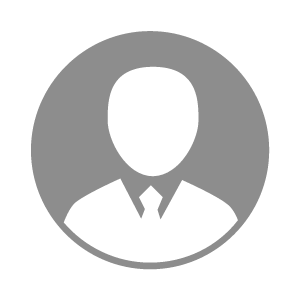 电    话电    话下载后可见下载后可见毕业院校河南开放大学兽医专业邮    箱邮    箱下载后可见下载后可见学    历大专住    址住    址期望月薪不限求职意向求职意向兽药销售经理,禽药销售员,大包干业务员兽药销售经理,禽药销售员,大包干业务员兽药销售经理,禽药销售员,大包干业务员兽药销售经理,禽药销售员,大包干业务员期望地区期望地区广东省|安徽省广东省|安徽省广东省|安徽省广东省|安徽省教育经历教育经历就读学校：河南开放大学 就读学校：河南开放大学 就读学校：河南开放大学 就读学校：河南开放大学 就读学校：河南开放大学 就读学校：河南开放大学 就读学校：河南开放大学 工作经历工作经历工作单位：成隆兽药 工作单位：成隆兽药 工作单位：成隆兽药 工作单位：成隆兽药 工作单位：成隆兽药 工作单位：成隆兽药 工作单位：成隆兽药 自我评价自我评价一直在做兽药行业，对自己的业务能力自信一直在做兽药行业，对自己的业务能力自信一直在做兽药行业，对自己的业务能力自信一直在做兽药行业，对自己的业务能力自信一直在做兽药行业，对自己的业务能力自信一直在做兽药行业，对自己的业务能力自信一直在做兽药行业，对自己的业务能力自信其他特长其他特长